Краткая инструкция подключения к сервисам ТФОМС РД.Данная инструкция содержит правила подключения к сервисам Территориального фонда обязательного медицинского страхования Республики Дагестан (ТФОМС РД). Сервисы: Портал участника ОМС, РИР «Алькона»1 . Для подключения, использования сервисов ТФОМС РД необходимо иметь защищенную сеть ViPNet. В настройках ViPNet client медицинской организации в пункте меню «Защищенная сеть» находите абонента с наименованием 05(ТФОМС РД2) и кликаете по нему.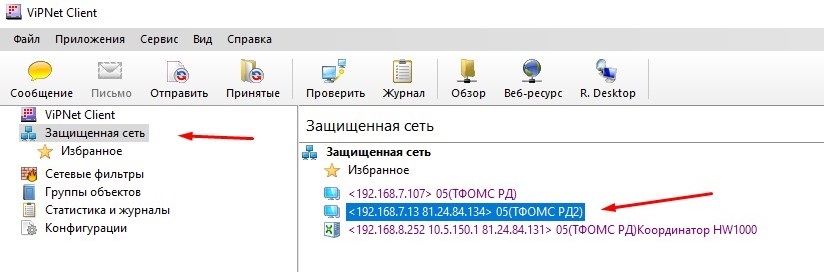 Далее отобразятся свойства узла где необходимо в пункте «IP-адреса видимости узла» выбрать «Реальные IP-адреса». Затем сохранить все настройки. 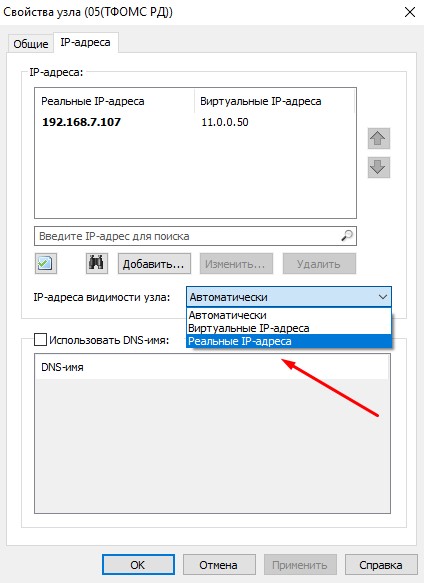 Если эти настройки у вас уже сделаны то ничего вышеуказанного делать не нужно.2. А. Далее открываете интернет браузер и вводите URL адрес:Для подключения сервиса Портала участника ОМС вводите в адресной строкеhttps://81.24.84.134:1111  или portal.fomsrd.ruВ интернет браузере должно отобразиться окно входа в систему указанное ниже.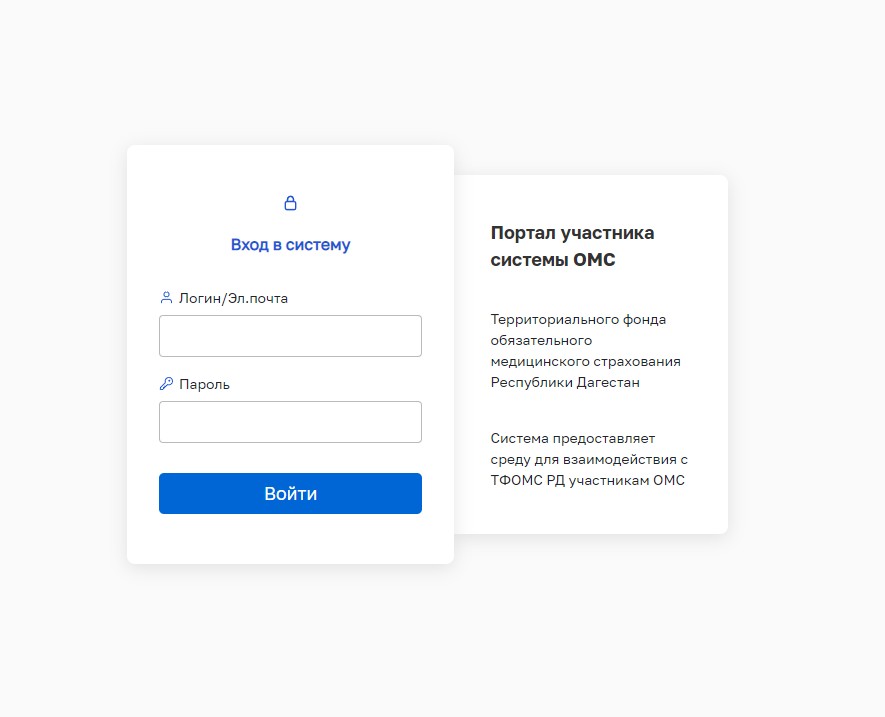 Б. Далее открываете интернет браузер и вводите URL адрес:Для подключения сервиса РИР "Алькона"вводите в адресной строкеhttps://81.24.84.134:8436 или rir.fomsrd.ruВ интернет браузере должно отобразиться окно входа в систему указанное ниже.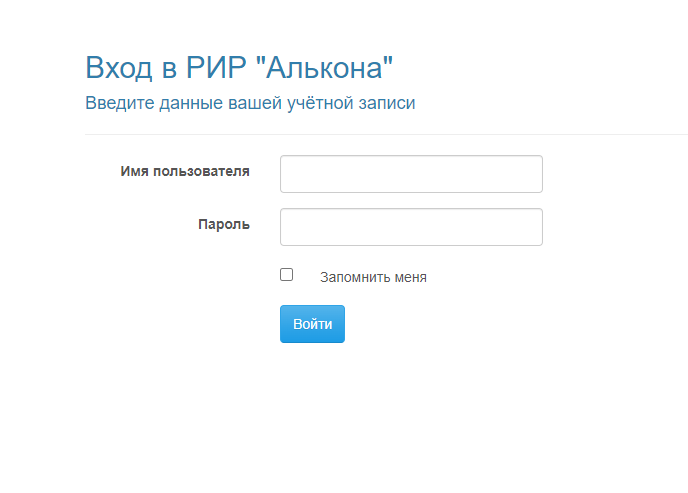 При возникновении технических проблем сделайте следующие шаги:Проверьте подключен к интернету ваш компьютерПроверьте все настройки вашего ViPNet client (при возникновении проблем с ViPNet client обратитесь к вашему оператору сети)Если все перечисленные пункты работают, но у вас не отображается окно входа позвоните по номерам телефонов.+7 (8722) 51 86 90